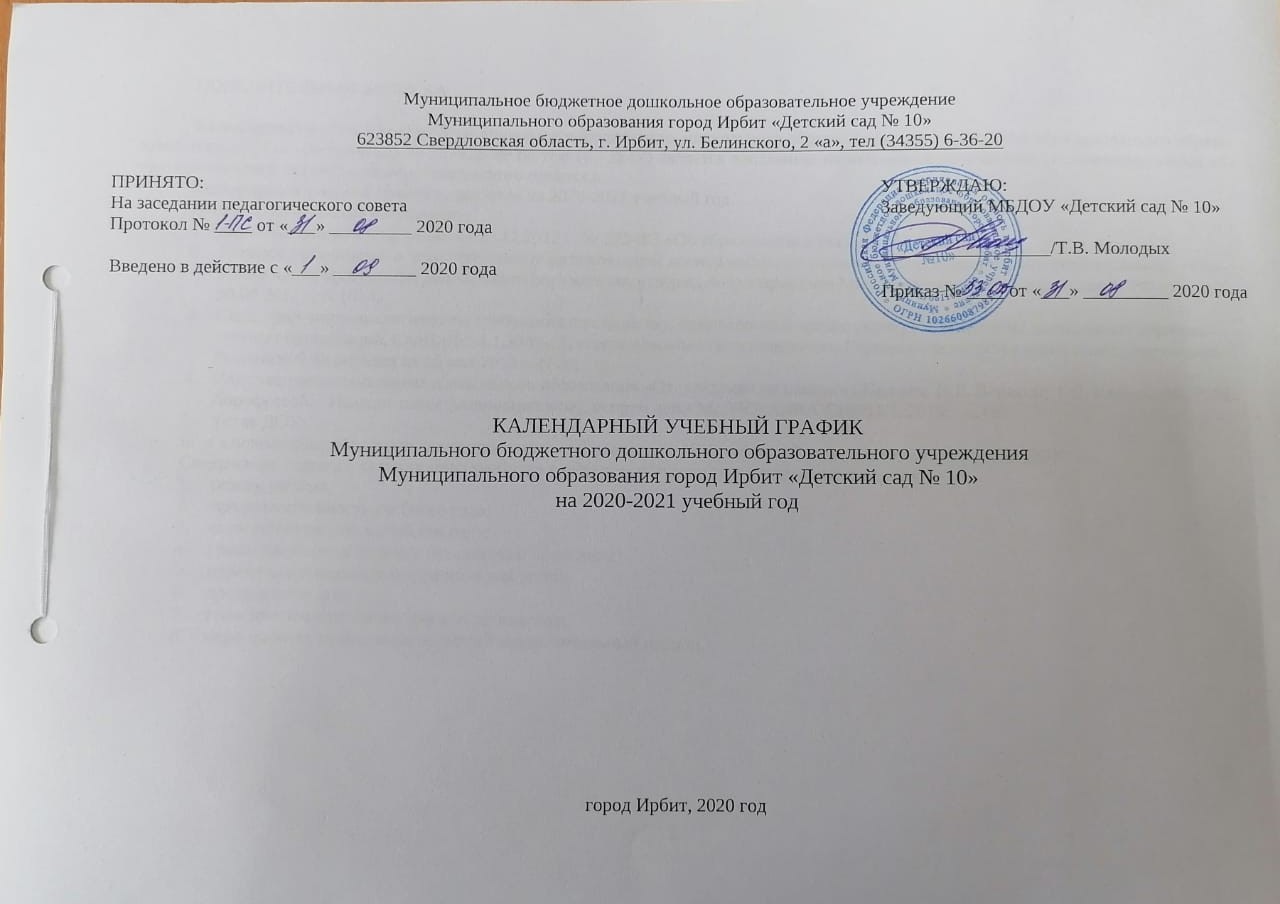 ПОЯСНИТЕЛЬНАЯ ЗАПИСКАКалендарный учебный график Муниципального бюджетного дошкольного образовательного учреждения Муниципального образования город Ирбит «Детский сад № 10» (далее по тексту - ДОУ) является локальным нормативным документом, регламентирующим общие требования к организации образовательного процесса.Календарный учебный график разработан на 2020-2021 учебный год. Нормативно-правовое обеспечение: Закон Российской Федерации от 29.12.2012 г. № 273-ФЗ «Об образовании в Российской Федерации»;Порядок организации и осуществления образовательной деятельности по основным общеобразовательным программам - образовательным программам дошкольного образования, утвержденным приказом Министерства образования и науки РФ от 30.08.2013 г. N 1014;Санитарно-эпидемиологические требования к устройству, содержанию и организации режима работы дошкольных образовательных организаций, СанПиН 2.4.1.3049-13, утверждёнными Постановлением Главного государственного санитарного врача Российской Федерации от 15 мая 2013 г. N 26; Инновационная программа дошкольного образования «От рождения до школы» / Под ред. Н.Е. Вераксы, Т.С. Комаровой, Э. М. Дорофеевой. - Издание пятое (инновационное), испр. и доп.- М.: МОЗАИКА-СИНТЕЗ, 2019. - c.336 Устав ДОУ;Основная общеобразовательная программа - образовательной программой дошкольного образования ДОУ.Содержание годового календарного учебного графика включает в себя следующие сведения:режим работы;продолжительность учебного года;количество недель в учебном году;сроки проведения каникул (их начало и окончание);перечень проводимых праздников для детей;праздничные дни;тематические праздники для воспитанников;мероприятия, проводимые в летний оздоровительный период.ДОУ работает по режиму пятидневной рабочей недели: с 7.30-18.00 часов, исключая выходные и праздничные дни. Продолжительность пребывания детей в ДОУ - 10,5 часов. Согласно Федеральному закону от 23.04.2012 № 35-ФЗ, статье 112 Трудового Кодекса Российской Федерации, Постановления Правительства РФ «О переносе выходных дней 2017» в годовом календарном учебном графике учтены нерабочие (выходные и праздничные) дни. Продолжительность учебного года составляет 38 недель (1 и 2 полугодие) без учета каникулярного времени. В дни зимних каникул с детьми проводится образовательная деятельность художественно-эстетического и физкультурно-оздоровительного цикла. Праздники и развлечения для детей в течение учебного года планируются в соответствии с Образовательной программой дошкольного образования (далее по тексту - Программа) ДОУ. Педагогическая диагностика (мониторинг) достижения детьми планируемых результатов Программы проводится два раз в год (в начале - сентябрь и в конце учебного года - май). Показатели результатов освоения Программы представлены в виде целевых ориентиров дошкольного образования, которые представляют собой социально-нормативные возрастные характеристики возможных достижений ребенка на каждом возрастном этапе и на этапе завершения уровня дошкольного образования. Работа в летний оздоровительный период организуется в соответствии Планом работы на летний оздоровительный период, тематическим планированием недель, а также с учетом климатических условий Среднего Урала. В летний оздоровительный период с детьми организуются подвижные игры, соревнования, экскурсии, образовательная деятельность, праздники, развлечения, оздоровительные мероприятия с максимальным пребыванием детей на свежем воздухе. Календарный учебный график обсуждается и принимается Педагогическим советом и утверждается приказом заведующего до начала учебного года. Все изменения, вносимые в годовой календарный учебный график, утверждаются приказом заведующего и доводятся до всех участников образовательного процесса.Таблица № 1. Календарный учебный планТаблица № 2. Праздничные дни Таблица № 3. Праздники и развлечения для воспитанников Таблица № 4. Мероприятия, проводимые в летний период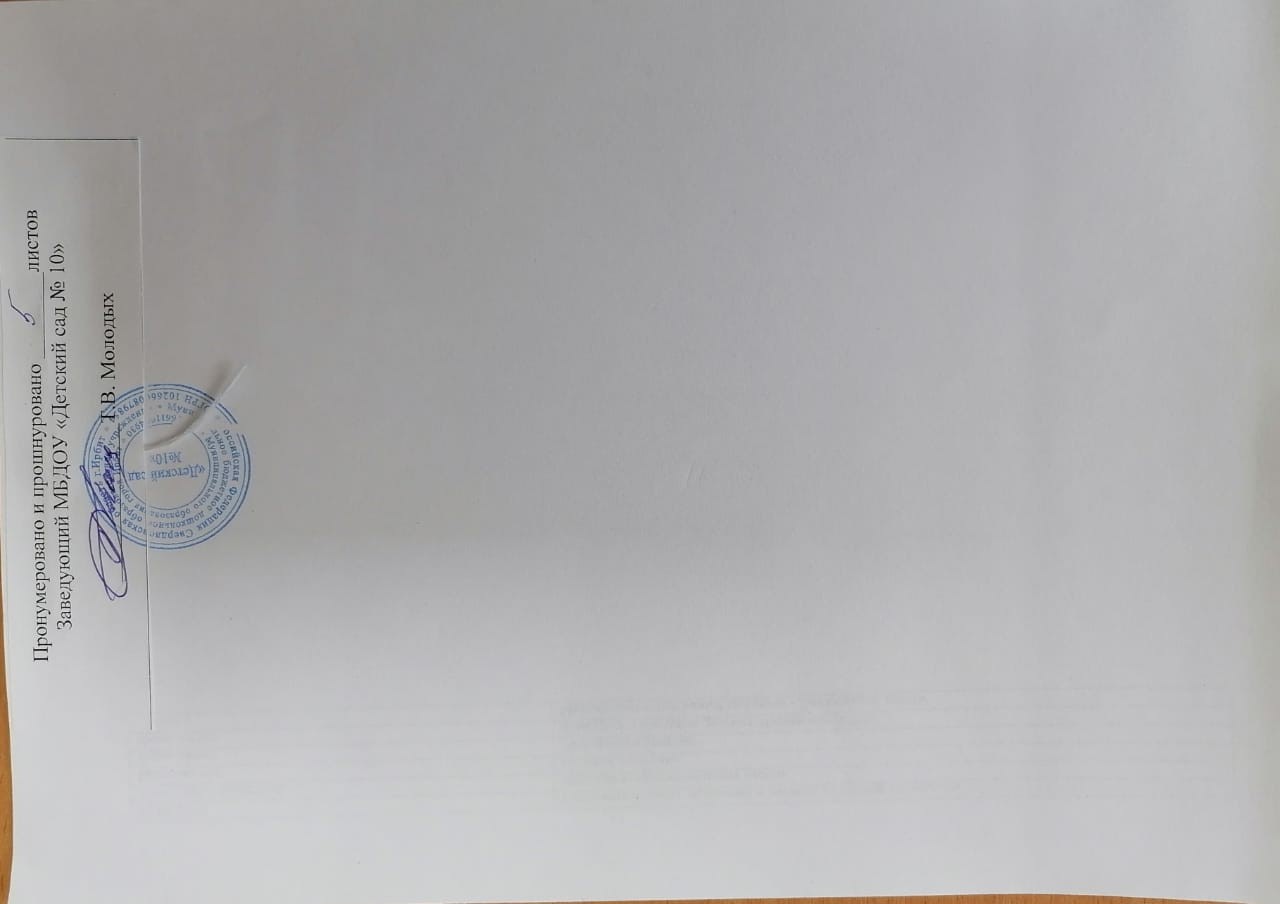 СодержаниеПериод Начало учебного года01.09.2020Окончание учебного года31.05.2021Педагогическая диагностика (мониторинг) - начало учебного года01.09.2020-11.09.2020Педагогическая диагностика (мониторинг) - конец учебного года17.05.2021 – 31.05.2021Продолжительность учебного года, всего в том числе:38 недельI полугодие (недель)18 недельНовогодние каникулы01.01.2021-10.01.2021II полугодие (недель)20 недельЛетний оздоровительный период (каникулы)01.06.2021 -31.08.2021Продолжительность рабочей недели5 днейДатаПраздник4 ноябряДень народного единства01.01.2021 г.- 10.01.2021 г.Новогодние каникулы23 февраляДень защитника Отечества8 мартаМеждународный женский день1 маяПраздник Весны и Труда9 маяДень Победы1 июняМеждународный день защиты детей12 июняДень России01.09.2020День Знанийсентябрь-октябрь 2020День здоровьясентябрь-октябрь 2020Праздник Осени (по возрастным группам)25.11.- 27.11.2020День Матери (развлечения в группах)23.12.- 25.12.2020Новогодние утренники (по возрастным группам)18.02.- 19.02.2021День Защитника Отечества03.03.- 05.03.2021Международный женский день08.03.- 12.03.2021Масленица01.04.2021День смеха12.04.2021День Космонавтики20.04.2021 - 24.04.2021Веснянка 05.05.- 07.05.2021«День Победы!»14.05.- 28.05.2021Выпускной бал «До свидания, детский сад!»01.06.2021День защиты детей08.07.2020Музыкальный досуг «День семьи, любви и верности»21.08.2020Музыкальный досуг «День Российского флага»10.06.2020Спортивный досуг «Детство-это сказка»15.07.2020Физкультурный досуг «День мяча»05.08.2020Спортивный досуг «Сильные и смелые, на солнце загорелые»01.06.2020 - 31.08.2020Мероприятия тематических недельИюнь-август Целевые прогулкиИюнь-августЭкскурсии в природуИюнь-августКонкурсы и выставки детских творческих работАвгустМузыкально-спортивный праздник «До свиданья, лето!»